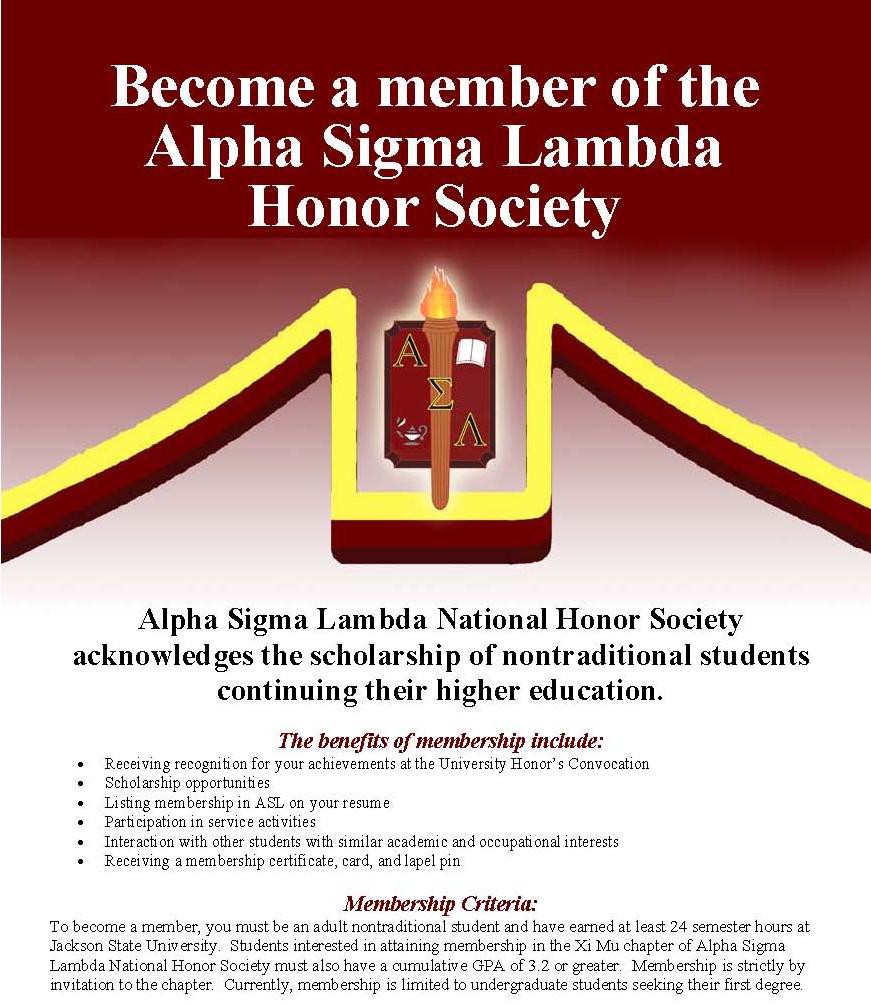 For more information, contact: Dr. Gloria Smith at (601) 979-8724 or gloria.j.smith@jsums.edu